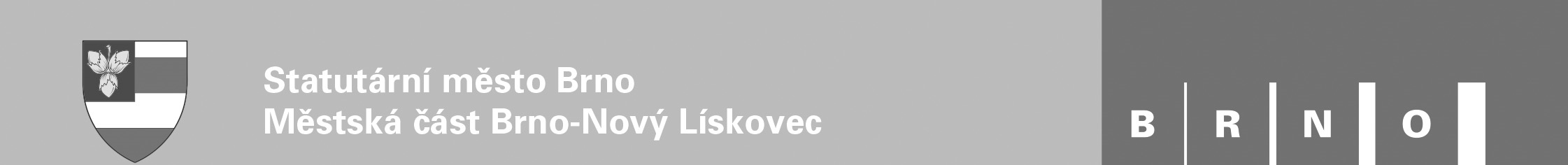 ÚŘAD MĚSTSKÉ ČÁSTI, ODBOR STAVEBNÍ A VŠEOBECNÝ, OBLÁ 75 A, 634 00 BRNOÚŘAD MĚSTSKÉ ČÁSTI, ODBOR STAVEBNÍ A VŠEOBECNÝ, OBLÁ 75 A, 634 00 BRNOÚŘAD MĚSTSKÉ ČÁSTI, ODBOR STAVEBNÍ A VŠEOBECNÝ, OBLÁ 75 A, 634 00 BRNOÚŘAD MĚSTSKÉ ČÁSTI, ODBOR STAVEBNÍ A VŠEOBECNÝ, OBLÁ 75 A, 634 00 BRNOÚŘAD MĚSTSKÉ ČÁSTI, ODBOR STAVEBNÍ A VŠEOBECNÝ, OBLÁ 75 A, 634 00 BRNOÚŘAD MĚSTSKÉ ČÁSTI, ODBOR STAVEBNÍ A VŠEOBECNÝ, OBLÁ 75 A, 634 00 BRNOÚŘAD MĚSTSKÉ ČÁSTI, ODBOR STAVEBNÍ A VŠEOBECNÝ, OBLÁ 75 A, 634 00 BRNOÚŘAD MĚSTSKÉ ČÁSTI, ODBOR STAVEBNÍ A VŠEOBECNÝ, OBLÁ 75 A, 634 00 BRNONAŠE ČJ:NAŠE ČJ:Roman KimmelRoman KimmelRoman KimmelRoman KimmelVYŘIZUJE:VYŘIZUJE:Šípek Michal Ing.Šípek Michal Ing.Oblá 424/28Oblá 424/28Oblá 424/28Oblá 424/28TEL.:.TEL.:.54742891854742891863400 Brno63400 Brno63400 Brno63400 BrnoDATUM:DATUM:31.05.202331.05.2023Objednávka č. OBJ/189/2023/OSVObjednávka č. OBJ/189/2023/OSVObjednávka č. OBJ/189/2023/OSVObjednávka č. OBJ/189/2023/OSVObjednávka č. OBJ/189/2023/OSVObjednávka č. OBJ/189/2023/OSVObjednávka č. OBJ/189/2023/OSVObjednávka č. OBJ/189/2023/OSVObjednáváme u Vás provedení opravy 12 ks laviček Oprava 2x Čtvrtě , 3x TGM a 7x  Koniklecová v souladu s Vaší nabídkou ze dne 12.2.2023Objednáváme u Vás provedení opravy 12 ks laviček Oprava 2x Čtvrtě , 3x TGM a 7x  Koniklecová v souladu s Vaší nabídkou ze dne 12.2.2023Objednáváme u Vás provedení opravy 12 ks laviček Oprava 2x Čtvrtě , 3x TGM a 7x  Koniklecová v souladu s Vaší nabídkou ze dne 12.2.2023Objednáváme u Vás provedení opravy 12 ks laviček Oprava 2x Čtvrtě , 3x TGM a 7x  Koniklecová v souladu s Vaší nabídkou ze dne 12.2.2023Objednáváme u Vás provedení opravy 12 ks laviček Oprava 2x Čtvrtě , 3x TGM a 7x  Koniklecová v souladu s Vaší nabídkou ze dne 12.2.2023Objednáváme u Vás provedení opravy 12 ks laviček Oprava 2x Čtvrtě , 3x TGM a 7x  Koniklecová v souladu s Vaší nabídkou ze dne 12.2.2023Objednáváme u Vás provedení opravy 12 ks laviček Oprava 2x Čtvrtě , 3x TGM a 7x  Koniklecová v souladu s Vaší nabídkou ze dne 12.2.2023Objednáváme u Vás provedení opravy 12 ks laviček Oprava 2x Čtvrtě , 3x TGM a 7x  Koniklecová v souladu s Vaší nabídkou ze dne 12.2.2023Termín dodání nejpozději do:Termín dodání nejpozději do:Termín dodání nejpozději do:30.09.202330.09.202330.09.202330.09.202330.09.2023Cena nejvýše do:Cena nejvýše do:Cena nejvýše do:62 799,00 Kč včetně DPH62 799,00 Kč včetně DPH62 799,00 Kč včetně DPH62 799,00 Kč včetně DPH62 799,00 Kč včetně DPHFakturu zašlete na adresu:Fakturu zašlete na adresu:Fakturu zašlete na adresu:Fakturu zašlete na adresu:Fakturu zašlete na adresu:Fakturu zašlete na adresu:Fakturu zašlete na adresu:Fakturu zašlete na adresu:Statutární město BrnoStatutární město BrnoStatutární město BrnoStatutární město BrnoStatutární město BrnoStatutární město BrnoStatutární město BrnoStatutární město BrnoMČ Brno Nový LískovecMČ Brno Nový LískovecMČ Brno Nový LískovecMČ Brno Nový LískovecMČ Brno Nový LískovecMČ Brno Nový LískovecMČ Brno Nový LískovecMČ Brno Nový LískovecOblá 75aOblá 75aOblá 75aOblá 75aOblá 75aOblá 75aOblá 75aOblá 75a634 00 Brno634 00 Brno634 00 Brno634 00 Brno634 00 Brno634 00 Brno634 00 Brno634 00 BrnoIČ: 44992785IČ: 44992785IČ: 44992785IČ: 44992785IČ: 44992785IČ: 44992785IČ: 44992785IČ: 44992785DIČ: CZ44992785DIČ: CZ44992785DIČ: CZ44992785DIČ: CZ44992785DIČ: CZ44992785DIČ: CZ44992785DIČ: CZ44992785DIČ: CZ44992785Na faktuře prosím uveďte číslo objednávkyNa faktuře prosím uveďte číslo objednávkyNa faktuře prosím uveďte číslo objednávkyNa faktuře prosím uveďte číslo objednávkyNa faktuře prosím uveďte číslo objednávkyNa faktuře prosím uveďte číslo objednávkyNa faktuře prosím uveďte číslo objednávkyNa faktuře prosím uveďte číslo objednávkyS pozdravemS pozdravemS pozdravemS pozdravemS pozdravemS pozdravemS pozdravemS pozdravemIng. Kamila TokošováVedoucí OSVVedoucí OSV